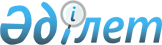 "Қазақстан Республикасының кәсіпкерлік саласындағы заңнамасына сәйкес жасалған және инвестициялық басым жобаларды іске асыруды көздейтін инвестициялық келісімшарттар туралы мәліметтерді, сондай-ақ осы инвестициялық келісімшарттардың қолданысын тоқтату туралы мәліметтерді және өзге де мәліметтерді беру қағидаларын және олардың нысанын бекіту туралы" Қазақстан Республикасы Қаржы министрінің 2018 жылғы 15 ақпандағы №199 бұйрығының күшін жою туралыҚазақстан Республикасы Қаржы министрінің м.а. 2021 жылғы 27 шiлдедегі № 726 бұйрығы. Қазақстан Республикасының Әділет министрлігінде 2021 жылғы 28 шiлдеде № 23745 болып тіркелді
      "Құқықтық актілер туралы" Қазақстан Республикасы Заңының 27-бабына сәйкес БҰЙЫРАМЫН:
      1. "Қазақстан Республикасының кәсіпкерлік саласындағы заңнамасына сәйкес жасалған және инвестициялық басым жобаларды іске асыруды көздейтін инвестициялық келісімшарттар туралы мәліметтерді, сондай-ақ осы инвестициялық келісімшарттардың қолданысын тоқтату туралы мәліметтерді және өзге де мәліметтерді беру қағидаларын және олардың нысанын бекіту туралы" Қазақстан Республикасы Қаржы министрінің 2018 жылғы 15 ақпандағы № 199 бұйрығының (Нормативтік құқықтық актілердің мемлекеттік тіркеу тізілімінде № 16528 болып тіркелген) күші жойылды деп танылсын.
      2. Қазақстан Республикасы Қаржы министрлігінің Мемлекеттік кірістер комитеті Қазақстан Республикасының заңнамасында белгіленген тәртіппен:
      1) осы бұйрықтың Қазақстан Республикасының Әділет министрлігінде мемлекеттік тіркелуін;
      2) осы бұйрықтың Қазақстан Республикасы Қаржы министрлігінің интернет-ресурсында орналастырылуын;
      3) осы бұйрық Қазақстан Республикасының Әділет министрлігінде мемлекеттік тіркелгеннен кейін он жұмыс күні ішінде осы тармақтың 1) және 2) тармақшаларында көзделген іс-шаралардың орындалуы туралы мәліметтерді Қазақстан Республикасы Қаржы министрлігінің Заң қызметі департаментіне ұсынуды қамтамасыз етсін.
      3. Осы бұйрық алғашқы ресми жарияланғаннан кейін күнтізбелік он күн өткен соң қолданысқа енгізіледі.
       "КЕЛІСІЛДІ"
      Қазақстан Республикасының
      Сыртқы істер министрлігі
					© 2012. Қазақстан Республикасы Әділет министрлігінің «Қазақстан Республикасының Заңнама және құқықтық ақпарат институты» ШЖҚ РМК
				
      Қаржы министрінің міндетін атқарушы 

М. Султангазиев
